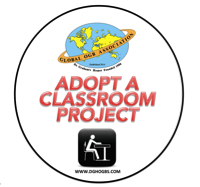 GO Project 2022 ‘ADOPT A CLASSROOM’  PHASE 2 Senior SchoolIf the Homes is going to be the “School of Choice” for parents and prospective students, then we need to offer modern facilities and upgrade ourselves to compete with the schools in the Hills Region and in the larger cities of India.  The Classrooms have to be updated and upgraded.  The declining number of Student numbers over the years, due to stiff competition from the schools in the Plains and in Kalimpong, needs to be addressed.   You would be aware that the appeal for PHASE 1 of the Project, Junior School, went out in July 2021.    The first 7 classes were fully completed during September and October 2021.  The remaining 5 Classrooms were completed during the School Winter holidays in January and February 2022.   With your generous donations we were fully funded for Phase 1 and a total of 12 Classrooms fully upgraded.    GO is sending out a fresh appeal to enable PHASE 2 Senior School block (Hornell Building) to commence at the end of April 2022.    The ProgramGO is encouraging you once again, as an individual OGB to SPONSOR A DESK or two.Alternatively, as a joint Class batch effort, you can ADOPT A CLASSROOM.The Phase 2 of the Project will focus on the Senior School Block This means another 10 classrooms that will need to be modernized and upgraded.We are again proposing to replace the existing desks with contemporary multi-purpose desks and replace the old blackboards with modern greenboards.Costs Estimated per classroom:Desk: Rs. 4500/- each x 48 per class			Rs.216,000/-  Teachers Desk						Rs. 8,000/-  Greenboard: 						Rs. 3,000/-   Cupboard: 						Rs. 10,000/-Electrical re-vamp: 					Rs.8,000/-Painting and renovation: 				Rs.10,000/-Dust Bins, Umbrella stand, Notice Boards		Rs. 15,000/-Repair of Windows, Doors, Flooring, Tiles,etc.	Rs. 20,000/-The estimated cost for each Classroom will be approx Rs.2,90,000/- (Two Lakhs ninety Thousand)Total 10 Classrooms =   Rs. 29,00,000/- (Twenty Nine Lakhs)To make a donation, below is the Banking details for each respective Country:1. For donations in INDIAName: Global OGB Association GOBank Name: State Bank of IndiaBranch: D107 Chittaranjan Park, New DelhiA/C No: 40624329711IFSC Code: SBIN0015281Please mark your donations with your nameA SPECIAL REQUEST to donors in India – to assist with GO’s NGO annual reporting requirements, we require your PAN No. details.    Therefore, please forward your PAN No. and Name to email: globalogbassociation@gmail.com2. For donations in AUSTRALIA     Name: Dawn Van SteenselBank Name: Australian Mutual A/C No: 100305905BSB Code: 611 100 Please mark your donations with your name3. For UK, EUROPEYou can donate either by card using this link https://dghogbs.enthuse.com/#!/or make a bank transfer via the GO Bank A/C detailed below:A/C Name: Global OGB AssociationBank Name: Bank of ScotlandA/C No: 13770360Sort Code: 80-22-60BIC Code: 13770360Please mark your donations with your name4. For donations in USA, CANADA, MEXICOVenmo: @yarphelCash app: $tyarphelZelle Trasfers and Apple Pay: 612-490-4254Please mark your donations with your name5. For donation in New Zealand 	Name :  George Borthwick	Bank Name :	Westpac	A/c No. :  	0311681 00	BSB Code :	030 252The call to alms for PHASE 1 has been overwhelmingly generous.   Your response has given us hope that there are many more donors willing to support this noble cause, allowing GO to have faith to start programming PHASE 2 of the project.Let us continue to rebuild the Homes so that future generations of children can benefit from this unique Institution, just like we, once did.